Муниципальное образование «Город Удачный»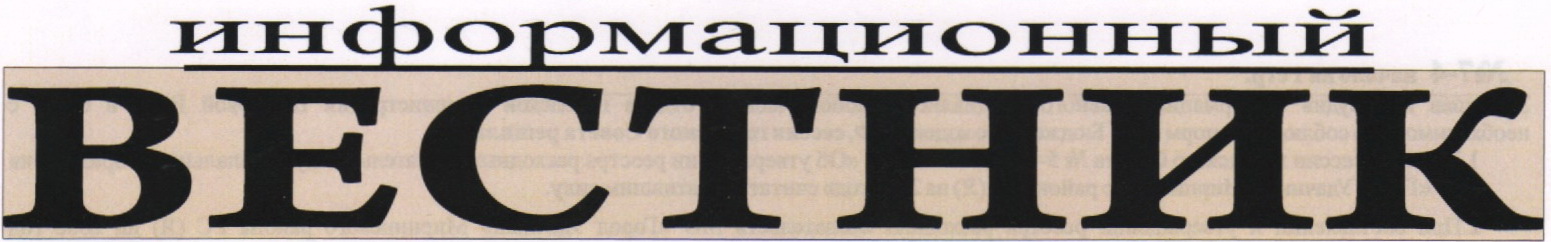 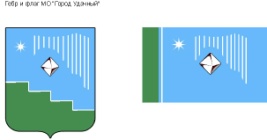 ВЫПУСК №24Среда, 04 июля 2018 года			распространяется бесплатноОфициальный печатный орган администрации МО «Город Удачный»Наш сайт в Интернете – www.мо-город-удачный.рфРАСПОРЯЖЕНИЕ28.06.2018 г.				№ 159О внесении изменений в распоряжение № 14 от 28.02.2017 «О создании рабочей группы»В связи с кадровыми изменениями:1. Внести  в  распоряжение администрации МО «Город Удачный» от 08.02.2017 № 14 «О создании рабочей группы по формированию реестра персонифицированного учета граждан, семей с детьми, особо нуждающихся в социальной поддержке» следующие изменения:1.1. Вывести из состава рабочей группы:Экштелис В.А. – главного специалиста по социальным вопросам администрации МО «Город Удачный».2.Настоящее распоряжение подлежит официальному опубликованию (обнародованию) в порядке, установленном Уставом МО «Город Удачный».3. Ответственный за направление настоящего распоряжения  для размещения на  официальном сайте МО «Город Удачный» и в газете «Информационный вестник» ведущий специалист по социальной защите (Козик Е.В.).4. Опубликовать настоящее распоряжение на официальном сайте МО «Город Удачный» и в газете «Информационный вестник».5. Настоящее распоряжение вступает в силу со дня его официального  опубликования (обнародования).6. Контроль исполнения настоящего распоряжения возложить на главного специалиста по социальным вопросам Шестакову А.Ф.Глава города			А.В. ПриходькоРАСПОРЯЖЕНИЕ03.007.2018 г.				№ 161О внесении изменений в распоряжение № 438 от 08.09.2014 «О комиссии по оказанию адресной социальной помощи»В  связи с кадровыми изменениями,-1. Внести  в пункт 1  распоряжения от 08.09.2014 № 438 «О комиссии по оказанию адресной социальной помощи» изменения и изложить в новой редакции приложение №1  к настоящему распоряжению.2.Настоящее распоряжение подлежит официальному опубликованию (обнародованию) в порядке, установленном Уставом МО «Город Удачный».3. Ответственный за направление настоящего распоряжения  для размещения на  официальном сайте МО «Город Удачный» и в газете «Информационный вестник» ведущий специалист по социальной защите (Козик Е.В.).4. Опубликовать настоящее распоряжение на официальном сайте МО «Город Удачный» и в газете «Информационный вестник».5. Настоящее распоряжение вступает в силу со дня его официального  опубликования (обнародования).6. Контроль исполнения настоящего распоряжения возложить на главного специалиста по социальным вопросам Шестакову А.Ф.Глава города			А.В. ПриходькоПриложение 1к распоряжению № 161 от 03.07.2018 г.СОСТАВКОМИССИИ ПО ОКАЗАНИЮ СОЦИАЛЬНОЙ ПОМОЩИ НАСЕЛЕНИЮ МО «ГОРОД УДАЧНЫЙ»Председатель комиссии:Шестакова А.Ф. - главный специалист по социальным вопросам администрации МО «Город Удачный»Члены комиссии:Щеглова В.А. – главный специалист финансово-экономического отдела администрации   МО «Город Удачный»Попова В.М. – ведущий специалист отдела по опеке и попечительству администрации МО «Мирнинский район»Афанасьева О.Ю. – главный бухгалтер администрации  МО «Город Удачный»Секретарь комиссии:Козик Е.В. – ведущий специалист по социальной защите администрации  МО «Город Удачный»